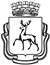 АДМИНИСТРАЦИЯ ГОРОДА НИЖНЕГО НОВГОРОДАМуниципальное бюджетное общеобразовательное учреждение«Школа № 60»П Р И К А ЗОб организации горячего и дополнительного питания обучающихся в 2020-2021 учебном годуВ соответствии с Федеральным законом от 29.12.2012 № 273-ФЗ «Об образовании в Российской Федерации», постановлением главного государственного санитарного врача РФ от 29.12.2010 № 189 «Об утверждении СанПиН 2.4.2.2821-10 "Санитарно-эпидемиологические требования к условиям и организации обучения в общеобразовательных учреждениях"», постановлением главного государственного санитарного врача РФ от 23.07.2008 № 45 «Об утверждении СанПиН 2.4.5.2409-08», в целях сохранения и укрепления здоровья учащихсяПРИКАЗЫВАЮ:1. Организовать в 2020-2021 учебном году для обучающихся 1–11-х классов в дни работы
МБОУ «Школа № 60»:горячее двухразовое питание (завтрак и обед) в соответствии с четырехнедельным меню;дополнительное буфетное питание в соответствии с прейскурантом цен, утвержденных директором МБОУ «Школа № 60».2. Горячее питание в 2020-2021 учебном году предоставлять обучающимся льготных категорий, всем обучающимся начальных классов, а также обучающимся, имеющим денежные средства на электронной карте. Дополнительное питание предоставлять всем желающим.3. Обеспечение горячим питанием осуществлять за счет средств родительской платы, обучающихся 1-4 классов – за счет средств федерального бюджета, а
 при отнесении обучающегося к льготной категории – полностью или частично за счет бюджета города Нижнего Новгорода.Дополнительное питание предоставлять за наличный расчет и по электронным картам.4. Утвердить:примерное четырехнедельное цикличное меню для обучающихся 7–11 лет; примерное четырехнедельное цикличное меню для обучающихся 12-18 лет (приложение № 1);график приема горячего питания обучающимися 1–11-х классов (приложение № 2).5. Ответственному за организацию питания Спиридоновой О.И.:ежемесячно предоставлять классным руководителям списки обучающихся, чьи родители (законные представители) подали документы на предоставление горячего питания обучающимся;ежедневно формировать и направлять электронную заявку на питание в МП «Единый центр муниципального заказа»;закрепить за каждым классом в столовой обеденные столы и довести эти сведения до классных руководителей;ежемесячно формировать реестр обучающихся, получающих горячее питание;предоставлять ежемесячные отчеты об организации горячего питания в МП «Единый центр муниципального заказа» и бухгалтерию МБОУ «Школа № 60».6. Заместителю директора Мартиловой Л.В.ежемесячно предоставлять директору статистическую информацию о получении горячего питания обучающимися по возрастным категориям;осуществлять контроль за организацией горячего питания;обеспечить оформление информационных стендов по организации горячего питания обучающихся.7. Классным руководителям 1–11-х классов:проводить разъяснительные беседы с обучающимися, их родителями (законными представителями) о навыках и культуре здорового питания;ежедневно предоставлять ответственному за питание информацию о количестве обучающихся, которым требуется горячее питание на следующий учебный день;вести мониторинг приемов горячей пищи;осуществлять контроль при приеме пищи обучающимися.8. Учителям-предметникам, ведущим урок в классе перед переменой, установленной для
 приема горячей пищи обучающимися организованно сопроводить обучающихся в столовую по окончании урока.9. Главному бухгалтеру Ергаковой Л.В.:осуществлять контроль за использованием денежных средств федерального и муниципального бюджетов на горячее питание детей льготных категорий и обучающихся 1-4 классов.10. Секретарю Ивановой Р.В. ознакомить с настоящим приказом работников, в нем указанных.11. Контроль исполнения настоящего приказа возложить на заместителя директора Мартилову Л.В.Исполняющий обязанности директора                                           И.Н.ЧесноковаС приказом ознакомлены:                                                                  Л.В.Мартилова                                                                                                                   О.И.Спиридонова                                                                                                                   Л.В.Ергакова31.08.2020№ 104-о